Celebrating culture and community!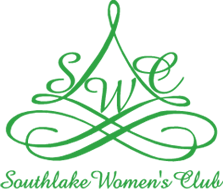 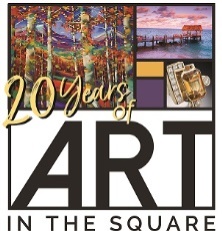 April 26-28, 201920 yrs of Art in the SquareRanks  Nationally in Fine Arts FestivalsMission StatementArt in the Square is a two and one half day annual community event offering the viewing and sale of juried fine art, along with quality entertainment, food and children’s activities.  This event offers a varied cultural experience, while providing Southlake Women’s Club with an opportunity to serve and support the community, unify its members and raise funds for distribution to local charities.Tagline:  “ Celebrating culture and community!”Description: Art in the Square celebrates its 20th anniversary… April 26-28… at Southlake Town Square. Presenter, Southlake Women’s Club Foundation is planning a fun filled weekend showcasing juried professional, emerging and high artists, entertainment and family-fun. Your attendance helps charities that service families, women, and children in Northeast Tarrant County. Mark your calendar to attend Art in the Square, a nationally ranked art festival! Be a part of the celebration. Where else can you experience art, entertainment, family fun while helping others in the community? General InfoKathy Talley-  Art in the Square ChairmanPresented by Southlake Women’s Club ( Chosen in 2017 as Outstanding Philanthropic Organization by The Association of Fundraising Professionals)Location: Southlake Town SquareFree admission/parkingFestival Hours: Friday April 26- 4:00 p.m-10:30p.m.                            Saturday April 27 10:00a.m-10:30 p.m.                            Sunday April 28 11:00a.m.-6:00 p.m.Proceeds benefit 2019 beneficiaries announced Feb. 17, 2019Staffed by nearly a 1000 volunteers in 2018.Since 2000 68 different charities have received funding from the nearly 2,9M raised .  2019 will be a landmark year when Art in the Square proceeds surpass 3M.Additional event Info: www.artinthesquare.com Artist Terri Messing Artist Committee Chair.” It’s hard to believe it’s been 20 years. As it was in the beginning, we strive to share artistic excellence in an enjoyable community festival. Chosen by artists and ArtFair Source Book… 8th in the Top 10 Art Fairs A jury committee reviews entries and selects artists for Art in the Square. The committee is composed of individuals who provide experience and expertise of the art. Over 700  Artists applications received in 2019Historical factsAn average of over 700 applications received per year since 2006Artist applications from nearly every state in US plus Asia,Europe(England,Germany,), Israel, Far East, Canada, MexicoRobin Snyder, an artist and SWC member, along with a committee planned the 2000 Art in the Square that has grown to be one of the best fine art festival in the area and the United states.1st AITS had 43 artists2019 Featured Artists Strokes of Art in the Square started in 20132D artists (for gallery exhibit in Southlake Town Hall and The People’s Choice Award Competition)2019 featured artists have showcased art for at least 10-15 years.Art work images available on requestBetty Nashjrn4@swbell.net“enjoying the blues” oil$1800Erika Busheeartrocksstudio@me.com	
“River runs thru it”
Slate stone and river rock embedded in resin.
$7500.00Trish Biddle				artist@trishbiddle.com “Aloha” Original oil$4250 William Vanscoyinfo@vanscoyphotography.com   “Not The Only One”Photography$1450Preston Steed3steed@gmail.com
“Warm Welcome”
Watercolor$575Michael Colpittsmichaelmud3@gmail.comEnrouteMixed Media$3000John Scanlanjohn@scanlan.com"Starry Night" 
Photography $1250.Rick Loudermilktolisalou@gmail.com“Untitled”Mixed Media$1900Jo Moncrief			jo@jomoncrief.comThe Subtlety of BoldnessAcrylic$3195.00Alla Tsankallatsankart@hotmail.comSpring Queenoil$490Michael McKeemichael@michaelmckeegallery.comParridiumPastels$1300Jerald Petersonpetersonfineart@aol.comBack YardWatercolor$2800William Colburnironartist@yahoo.comImpression of DaffodilsMetal sculpture $1500Jo Jennings			JenningsJP@aol.comJewelerSeveral will model her jewelry at StrokesFeatured artists on 2019 Living logoJo Jennings			jewelry			jjenningJP@aol.com 			Artist at first AITSMichael McKee			pastels			Michael@michaelmckeegallery.com John Scanlan			photography		john@scanlan.com2019 T-Shirt Artist – John Scanlan   Photography		john@scanlan.com Historical Fact: The artwork for 2000 event t-shirt was designed by a student from CISD. Students competed to become the t-shirt artist of year.The People’s Choice AwardThe People’s Choice is selected by a community public vote. The voting starts at 2019 Strokes of Art in the Square on Feb. 17 at Southlake Town Hall. Ballots will be available in the lobby of Southlake Town Hall until April 1.Local Artists Emerging artists-6  artist will be displayingYouth Art Gallery -Competition is open to all high school students in Northeast Tarrant County. The Lone Star Artist Award winner will have artwork displayed in the rotunda of state capitol. Award recognition will be given to other outstanding entries. Deadline is March 30, 2019.    Submit application www.artinthesquare.comHistorical factsEncouraging youth of all ages to pursue their love for art started with Square Art in 2002, a competition for elementary and middle school to create a masterpiece from recyclable items. Today Youth Art gives the high school students the opportunity to showcase their artwork and compete to be chosen by a jury to be The Lone Star Artist .Performance Stages –Entire schedule on entertainment page www.artinthesquare.com  Methodist Southlake Hospital Main Stage-Located in Le BistroTexas Health Southlake Gazebo  Stage-  Located in Artist Plaza – Local performers will be featured.Methodist Southlake Hospital Main StageApril 26-Friday Night Headliner 8:30pm-“The Walton Stout Band”  www.thewaltonstoutband.comApril 27-Saturday Headliner 8:30 pm – “ A Thousand Horses”   athousandhorses.com20 years of outstanding performances with many genres of music by the Saturday Night HeadlinersSteve Holy 2nd Art in the Square ( First Saturday Night Headliner)Jewell 2003Stoney LeRue 2006Derek Sholl 2009 & 2010Chris Cagle 2012Jo Dee Messina 2015The Marshall Tucker Band 2017 A Thousand Horses 2019Other Performances that drew large crowdsEddie Coker, Jr UNT Two O’Clock BandThe Walton Stout BandDave Carr, JrSouthlake Community BandEmerald City BandBio provided by A Thousand HorsesABOUT A THOUSAND HORSESAmerica’s bona fide band of brothers A Thousand Horses delivers an authentic fusion of Southern Rock and contemporary Country mixed with rowdy jams. The talented foursome soars with Michael Hobby on lead vocals, as Bill Satcher and Zach Brown on guitar and Graham Deloach on bass round out their unique grooves. After opening for Country powerhouse Jason Aldean and a string of performances in the U.K., A Thousand Horses have headlined shows across the U.S. and served as direct support on Kid Rock’s 2018 AMERICAN ROCK N ROLL TOUR. For more information. visit AThousandHorses.com. AlbumsSouthernalityBridgesTop songs“Smoke”made Country Aircheck history highest debut for a new artist making the band th first this decadeto score #1 with their first single on the Billboard Country Airplay Chart“A Thousand Horses”“Southernatality”“Preachin to the Choir”“First Time”Nominated for New Vocal Duo of the Year at the 52 Annual ACM AwardsPhoto available on request`Kids Korner- Hands on art experiences sponsored by Cook Children’s. Area started in 2000.The Zone- activity area includes rock climbing, bungee jump & more- (Located behind Soft Surroundings) Sponsored by Frost BankFood and Beverage StopsLe Bistro- Tasty festival foods being sold (to include BBQ, pizza, funnel cake, chicken on a stick and more). Quench your thirst in one of the four beverage stations and sit down and enjoy the entertainment at one of the two stages. Lemonade available at various locations throughout the event. Numerous choices of food and beverages to satisfy every taste bud. A little bite of Bistro history1st  name of food area was Beer and Wine Garden. Named changed Le Bistro in 20022000 SWC members and husbands prepared/sold hamburgers & snacks, sodas, water2001-02 Alcohol only sold in evenings and had to stay in Le BistroFeedstore BBQ  2001 and Little German Kitchen- 2003 became food vendorsArt in the Square gives back to community!In addition to the fine art and quality entertainment that Art in the Square brings to the area, the proceeds from the event support programs of Northeast Tarrant County charities that help women, families and children overcome challenges that they experience daily. Since 2000 the Southlake Women’s Club Foundation has surpassed $2,800,00 in funding to charities in Northeast Tarrant County. Historical factIn 2000 10 charities were the first beneficiaries. $38,000 was raised.2019 BeneficiariesSubmitted by:   Sherri Whitt, Publicity Chair                    sjwswc1@aol.com	Altrusa Amy's Wish With WingsApex Arts LeagueArts Council NortheastBattered Women's FoundationCall A Ride of SouthlakeCamp Summit, Inc.Cancer Care ServicesCASA of Tarrant CountyChristian Community Storehouse of KellerChristmas ProvidersClayton Youth Enrichment Community Enrichment CenterF.E.A.T.Gill Children's ServicesGRACEI Can Still Shine!iBee FoundationMetroport Meals on WheelsMid-Cities Care CorpsMiracle League of SouthlakeNeuro Assistance FoundationNorth Texas Community TableSafeHaven of Tarrant CountySpecial Olympics - Southlake Sharks Stepping Stones FoundationSummer Santa, Inc.Lighthouse for the Blind of Fort WorthThe Jordan Elizabeth Harris FoundationThe Ladder AllianceVictory Therapy CenterSWC Scholarships